Asambleas de los Estados miembros de la OMPIQuincuagésima séptima serie de reunionesGinebra, 2 a 11 de octubre de 2017INFORME RESUMIDOAdiciónPUNTO 9 DEL ORDEN DEL DÍA CONSOLIDADOCOMPOSICIÓN DEL COMITÉ DEL PROGRAMA Y PRESUPUESTOTras las consultas oficiosas mantenidas con los coordinadores de los grupos, los Estados siguientes fueron elegidos por unanimidad por la Asamblea General de la OMPI en calidad de miembros del Comité del Programa y Presupuesto para el período comprendido entre octubre de 2017 y octubre de 2019:  Alemania, Angola, Argelia, Argentina, Azerbaiyán, Bangladesh, Brasil, Bulgaria, Camerún, Canadá, Chile, China, Colombia (2019), Costa Rica (2018), Ecuador, Egipto, El Salvador, Emiratos Árabes Unidos, España, Estados Unidos de América, Estonia, Etiopía, Federación de Rusia, Francia, Gabón, Grecia, Guatemala, Hungría, India, Irán (República Islámica de), Italia, Japón, Kazajstán, Kirguistán, Letonia, Lituania, Malasia, Marruecos, México, Nigeria, Omán, Panamá, Reino Unido, República Checa, República de Corea, Rumania, Singapur, Sudáfrica, Suecia, Suiza (ex officio), Tailandia, Tayikistán, Turquía, Uganda (53).La Asamblea General de la OMPI decidió considerar la composición del Comité del Programa y Presupuesto;  en ese contexto, el presidente de la Asamblea General de la OMPI emprenderá consultas sobre un comité que sea integrador, transparente y eficaz, teniendo en cuenta, entre otras consideraciones, la representación geográfica, con miras a que la Asamblea General de la OMPI adopte una decisión en su quincuagésimo período de sesiones en 2018.[Fin del documento]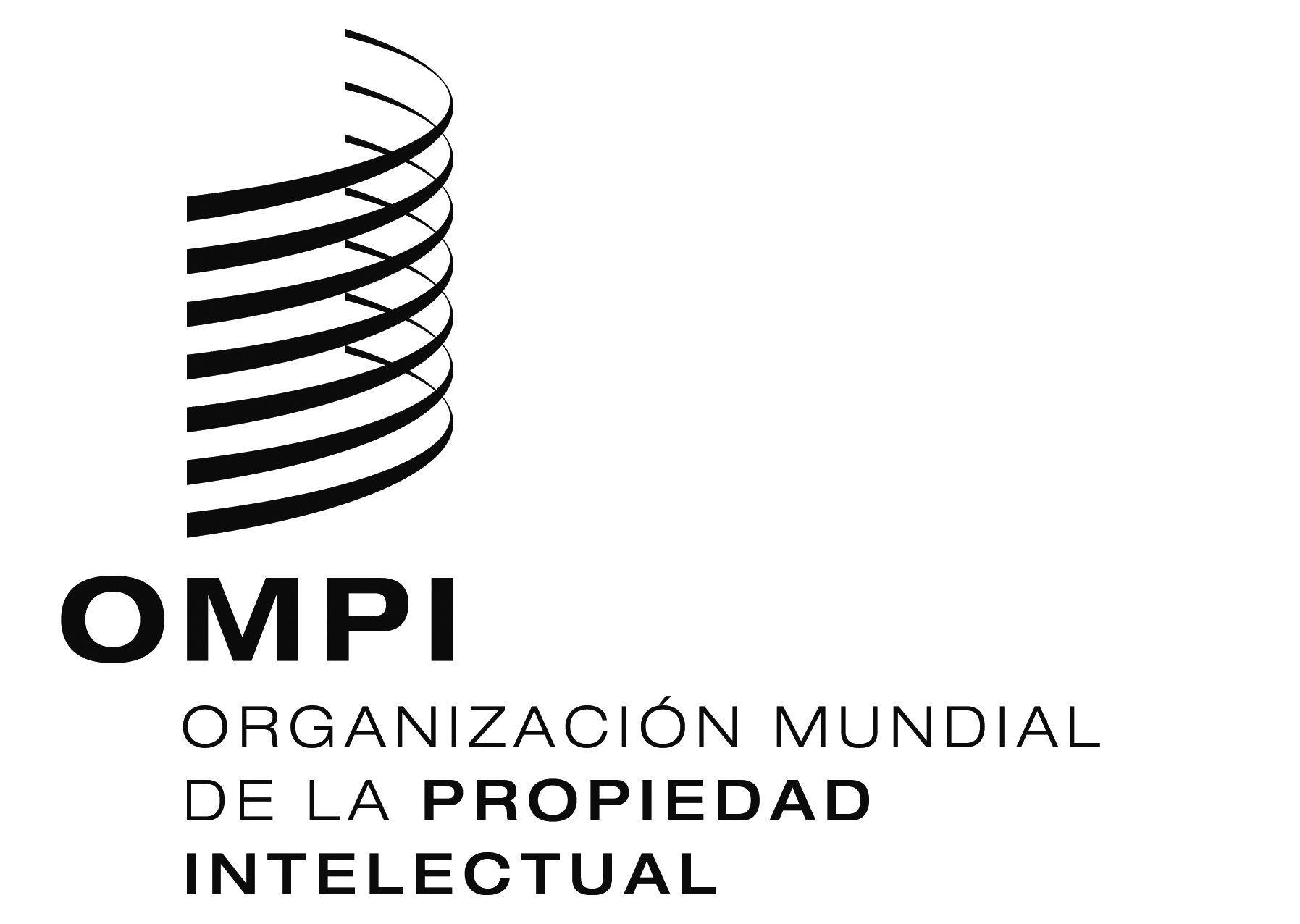 SA/57/11 Add. 2A/57/11 Add. 2A/57/11 Add. 2ORIGINAL:  INGLÉS ORIGINAL:  INGLÉS ORIGINAL:  INGLÉS fecha:  11 DE OCTUBRE DE 2017 fecha:  11 DE OCTUBRE DE 2017 fecha:  11 DE OCTUBRE DE 2017 